Me llamo ____________________________________				TareaImagine you are a police sketch artist.  Draw the three suspects in a dognapping as described by a witness.  You may need to use color.  Optional Strategy: Underline the vocabulary words in each description to focus on what you know.Sospecha #1:  Èl es un hombre alto.  Èl tiene un bigote grande.  Èl es muy delgado con ojos marrones.  También es calvo.  Tiene una expresión enojada.Sospecha #2:  Ella es una mujer bonita y pelirroja.  Tiene pelo largo y ojos azules.Sospecha #3:  Es un hombre bajo, gordo, y moreno.  Tiene anteojos grandes.  Èl es viejo.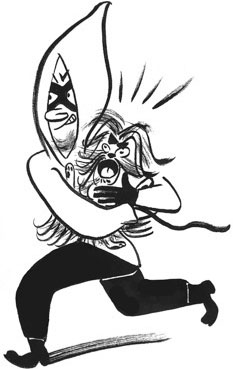 Optional Challenge (Reto Opcional):  Can you draw these additional details as well?  Add them to your drawings if you can.Sospecha #1 tiene un tatuaje de un dinosaurio en su cabeza.Sospecha #2 tiene un suéter violeta y amarillo.Sospecha #3 está muy triste y tiene un sombrero marrón.